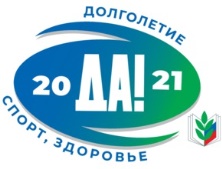 Рекомендации по проведению интернет-акций в рамках мероприятий тематического года «Спорт. Здоровье. Долголетие»Постановлением Исполкома Профсоюза  от 15 декабря 2020 г. 2021 год объявлен Годом «Спорта. Здоровья. Долголетия» и принят Примерный План мероприятий  тематического года.Особое внимание обращаем на проведение интернет акций: п.7 и п. 11 Примерного Плана:Интернет-акция «#марафон365: новый день – новый пост о ЗОЖ»:Ежедневное размещение в сообществах (социальных сетях) региональных (межрегиональных) организаций Профсоюза, региональных СМП и СКС  постов с хештегом #марафон365 по соответствующей тематике (краткие, яркие, иллюстративные посты о занятиях  членов Профсоюза физической культурой и спортом, рекомендации по здоровому питанию, производственной гимнастике, мероприятий по отказу от курения  и многих других). Всероссийская интернет-акция #«Я -ЗА ЗОЖ!» ( схожа с марафоном, но требует уже более расширенной информации):Открытие специальной рубрики в сообществах региональных (межрегиональных) организаций Профсоюза, региональных СМП и СКС «Я - ЗА ЗОЖ!» с размещением публикаций, статей о спортивных мероприятиях, походах, соревнованиях, организации здоровьесберегающих пространств в образовательных организациях, просветительских мероприятий по ЗОЖ, антистрессу  и т.п. для педагогов и обучающихся – членов Профсоюза.Ведение прямых эфиров с учителями физической культуры, педагогами дополнительного образования, спортсменами, победителями соревнований, диетологами, психологами, направленных на популяризацию ЗОЖ.Размещение в пабликах Профсоюза видеороликов и видеомастерклассов по занятиям спортом и физической культурой.Размещение в пабликах Профсоюза социальных видеороликов по ЗОЖ.Размещение на личных страницах членов Профсоюза фотографий, соответствующих теме акции под хештегом #Я -ЗА ЗОЖ.Организация  системных онлайн-тренировок, утренних зарядок и производственной гимнастики. Напр,. «Бодрое утро ( с Профсоюзом) », предложенное на  семинаре информационных работников).P.S. Собственные идеи и инициативы приветствуются! НО с сохранением общей идеи Плана, символики и  # . 